معاملاتي يمكنك ايجاد الطلبات التي تم تقديمها ضمن صفحة "معاملاتي" عند طريق الوصول للبوابة الرسمية لحكومة رأس الخيمة على الرابط www.rak.ae كما هو موضح في الشاشة أدناه.قم باختيار "دليل الخدمات" ثم قم باختيار "الحكومة": 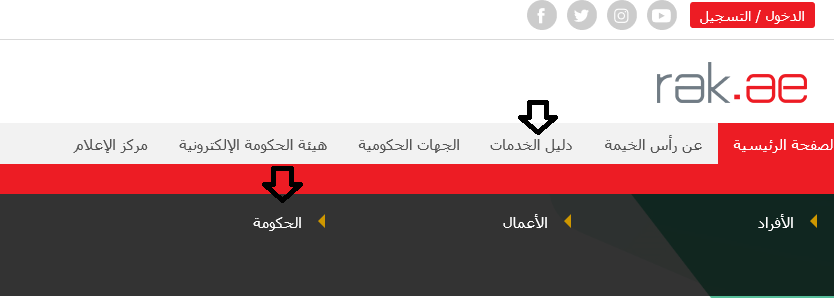 قم بإختيار بلدية رأس الخيمة 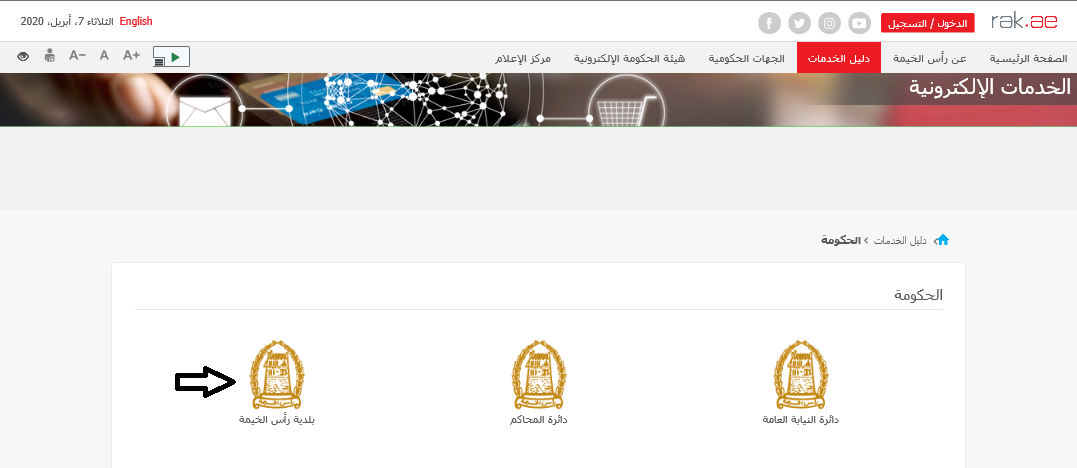 قم باختيار إدارة الصحة العامة 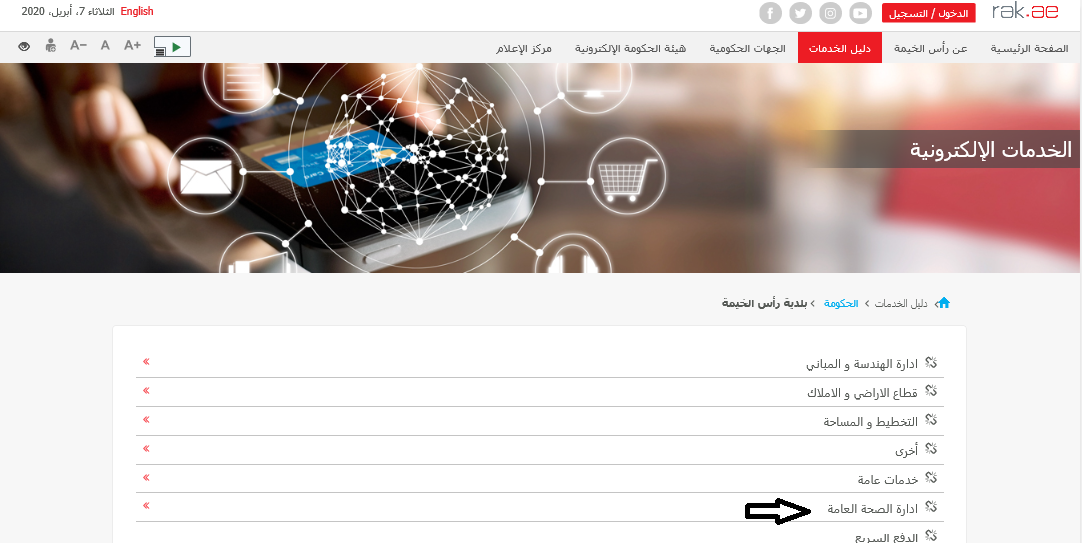 قم باختيار "خدماتي":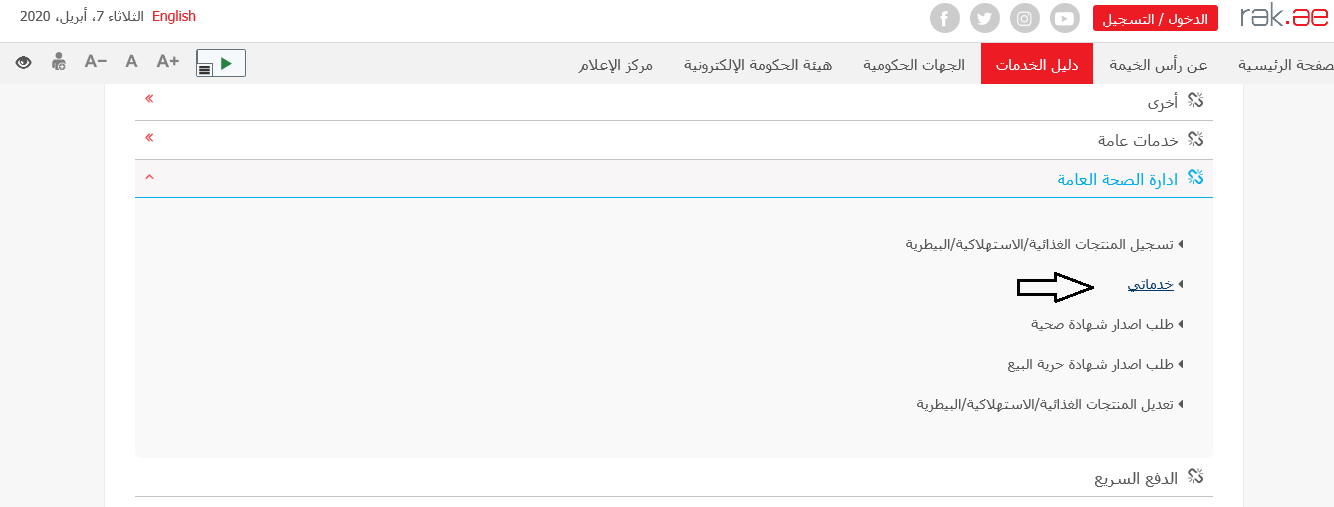 قم بإدخال اسم المستخدم وكلمة المرور الخاصة بحسابك على الدخول الذكي: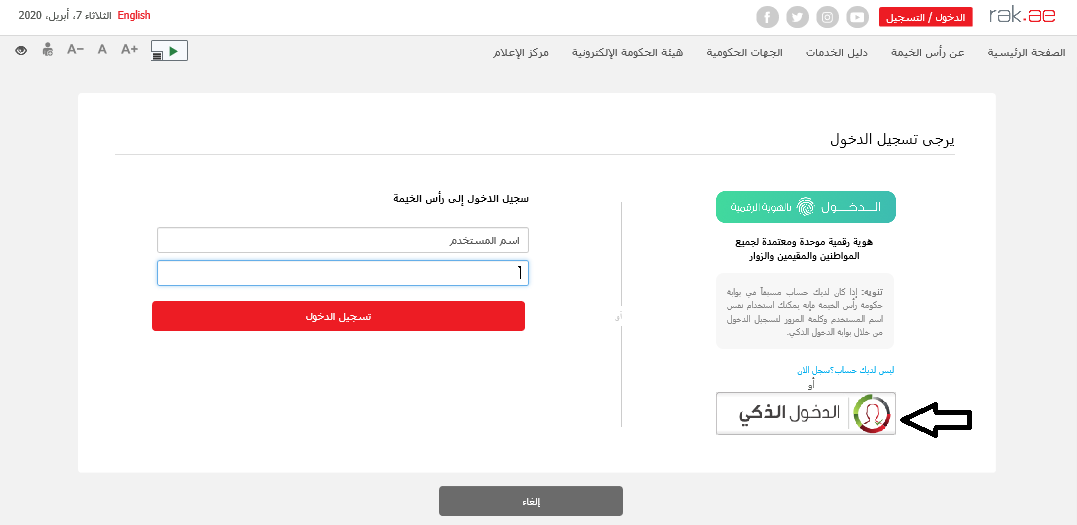 تعرض صفحة " معاملاتي" جميع الطلبات والمعاملات التي قمت بارسالها الى إدارة الصحة العامة بحيث تكون في حالة "قيد الدفع" اذا لم تكن مدفوعة، أو في انتظار موافقة الادارة. 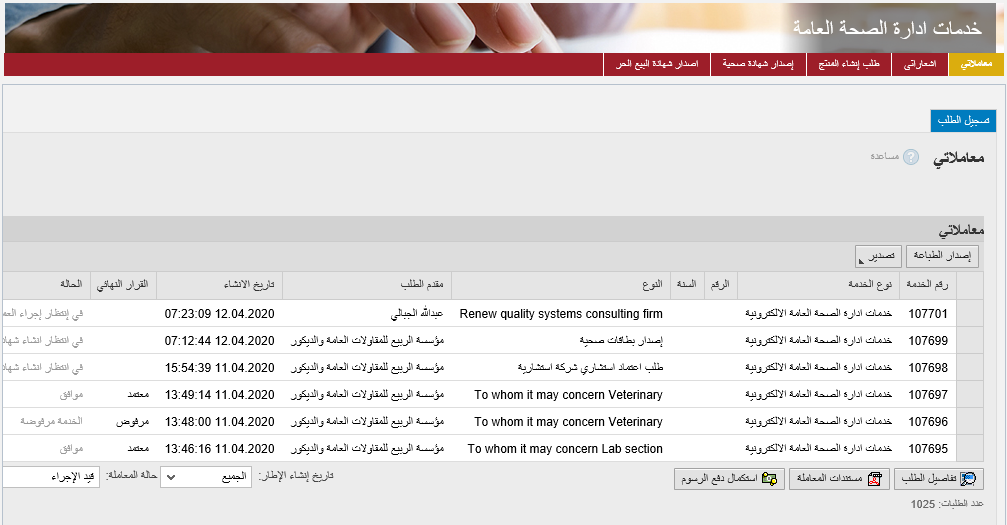 تعرض صفحة معاملاتي رقم الطلب/المعاملة، و نوعها، و مقدم الطلب، وتاريخ انشائها والقرار النهائي لها  وحالتها.  للإطلاع على تفاصيل الطلب، قم باختيار الطلب ثم انقر زر "تفاصيل الطلب"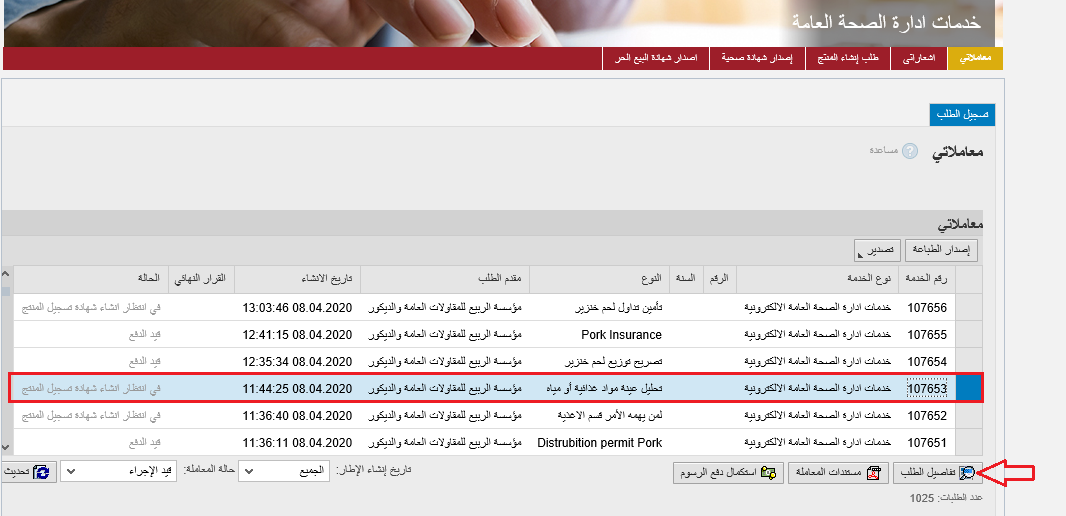 لتنبثق الشاشة التالية والتي تظهر كافة التفاصيل المتعلقة بالطلب: 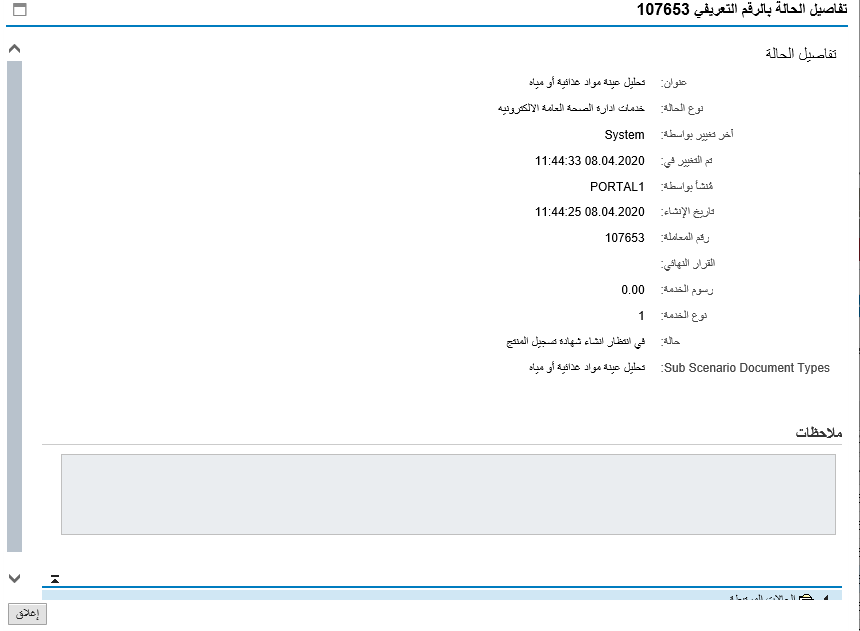 للإطلاع على مستندات الطلب، قم باختيار الطلب ثم انقر زر "مستندات الطلب":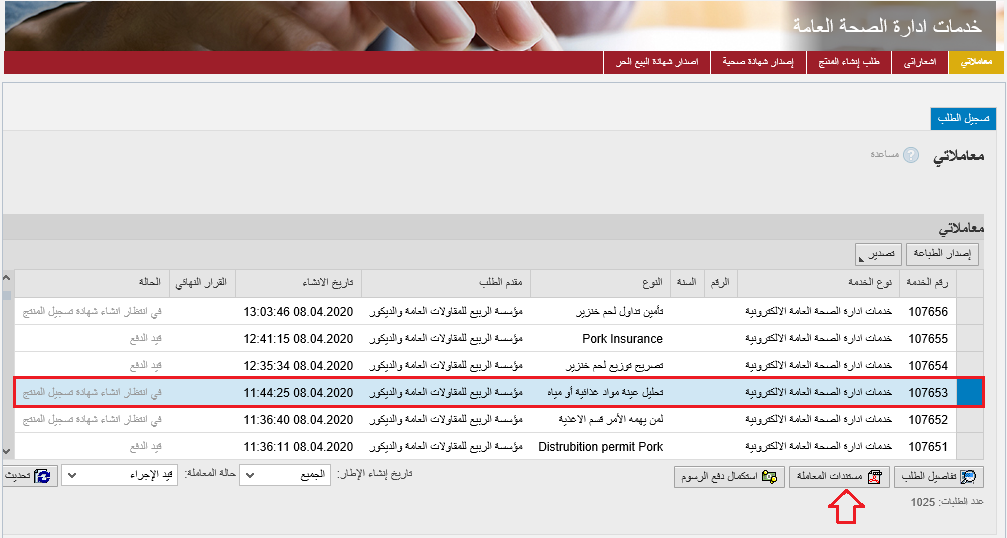 لتنبثق شاشة مرفقات الطلب التالية: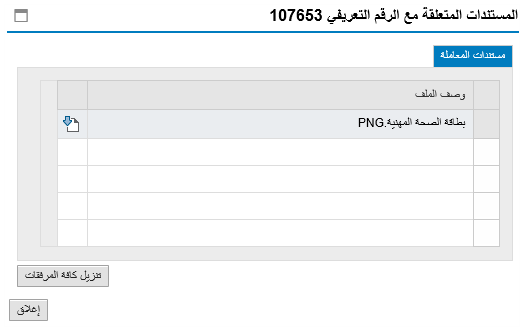 يمكنك الإطلاع على أي من المرفقات أو على كافة المرفقات من خلال النقر على زر "تنزيل كافة المرفقات" ليتم تنزيل كل المرفقات بملف مضغوظ (zip File) .دفع الرسوم لاستكمال دفع رسوم الطلب، قم باختيار الطلب الذي تود دفع رسومه، ثم انقر زر "استكمال دفع الرسوم":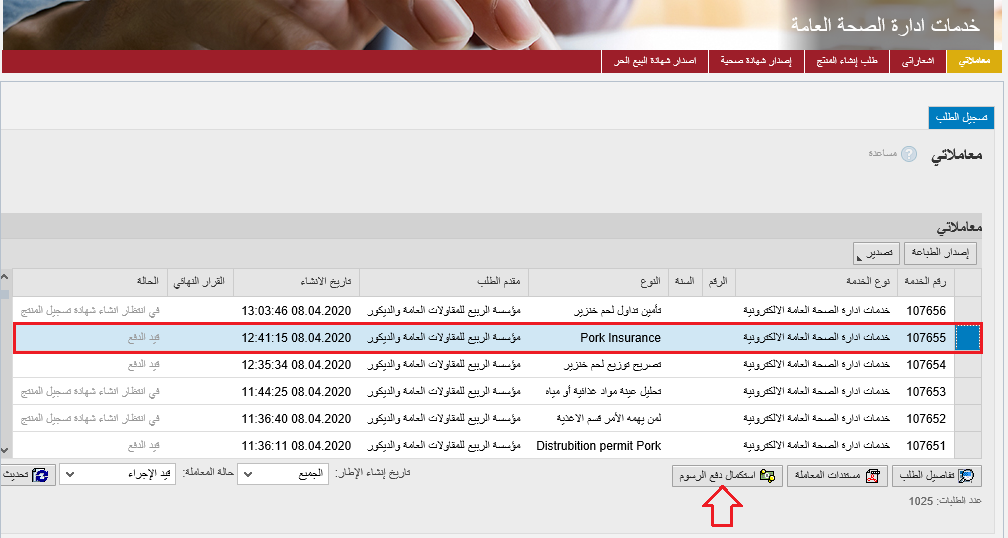 لتظهر شاشة دفع الرسوم كالتالي والتي تظهر المبلغ المتوجب دفعه: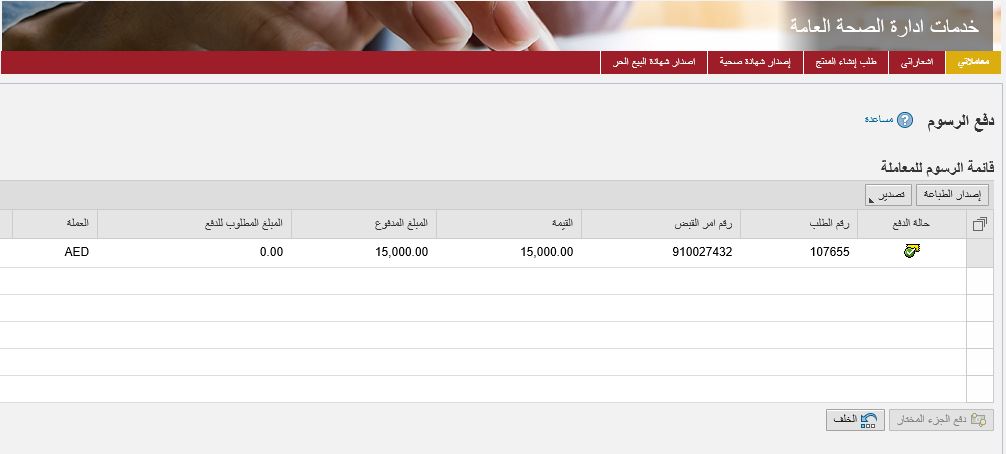 يمكنك اختيار الرسوم المرغوب بدفعها، ثم النقر على زر "دفع الجزء المختار" لتظهر شاشة قنوات الدفع والتي تمكنك من دفع الرسوم باستخدام قناة الدفع المرغوبة إما بالدرهم الإلكتروني أو بالبطاقة البنكية:  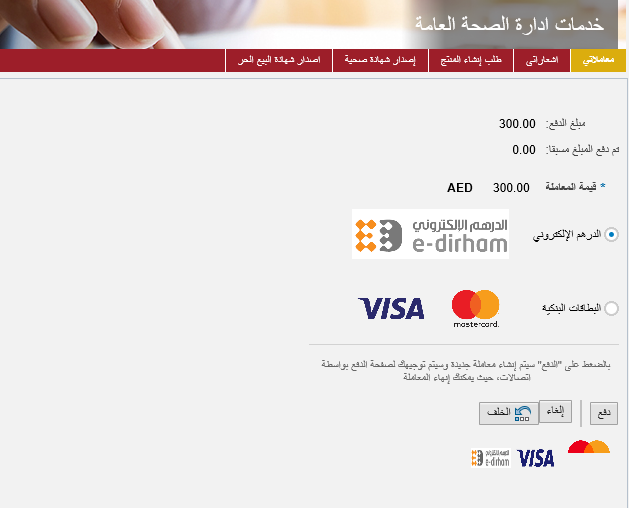 قم باختيار قناة الدفع الملائمة ثم انقر زر "دفع"، لمتابعة عملية الدفع الإلكتروني كالمعتاد. مهام المتعامل بعد اتمام عملية الدفع سيتم عرض الطلب على موظف ادارة الصحة العامة المعني ليقوم بمراجعة الطلب واتخاذ القرار بحقه، وفي حال كان الطلب بحاجة للتعديل، سيقوم الموظف باعادته الى المتعامل ليقوم بتعديله ومن ثم اعادة ارساله مرة اخرى بعد التعديل. يمكنك ايجاد الطلبات التي تم اعادتها للتعديل في صفحة "اشعاراتي" على شكل اخطارات. للوصول لصفحة اشعاراتي قم باتباع نفس الخطوات التي قمت بها للوصول لصفحة معاملاتي. لتعديل طلب ما من الاخطارات، اتبع الخطوات التالية: انقر على زر التفاصيل  المحاذي للطلب المرغوب بتعديله.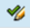 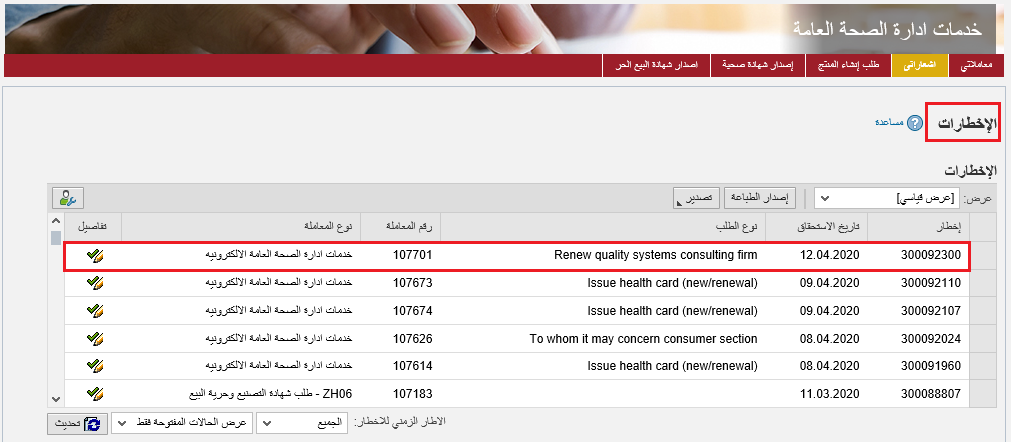 لتظهر الشاشة التالية: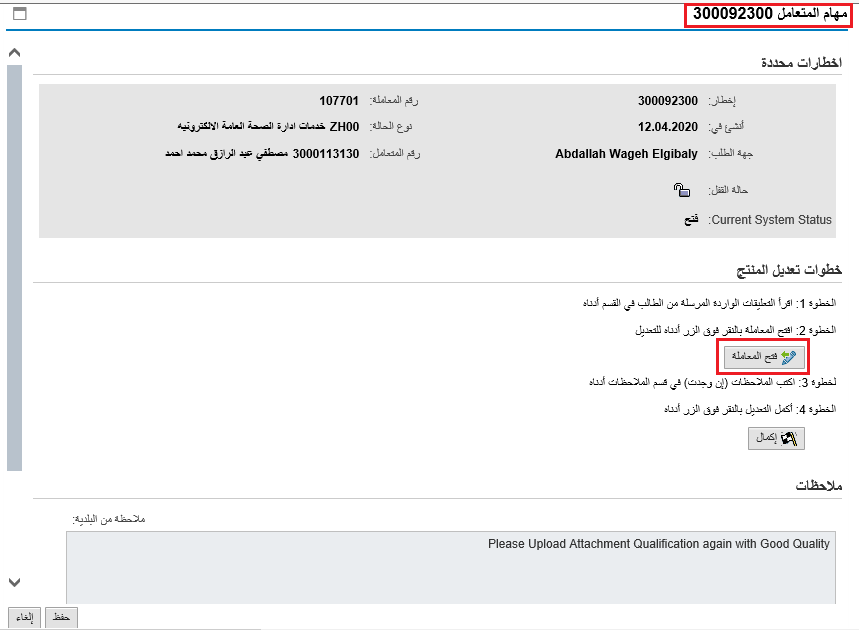 انقر زر "فتح المعاملة" لتظهر شاشة تفاصيل الطلب كالتالي: 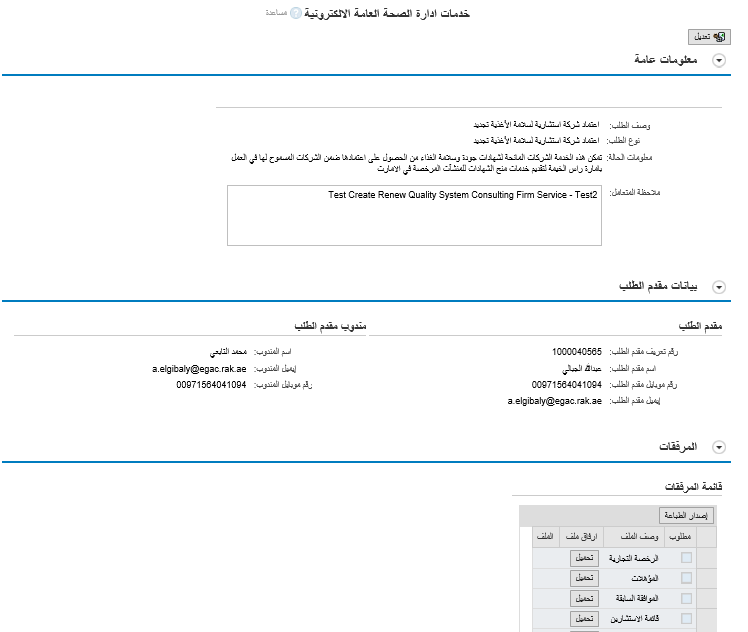 يمكنك التعديل على تفاصيل الطلب بحسب المطلوب حيث يمكنك اضافة جديد استبدال/ حذف المرفقات بنفس الطريقة التي تم اتباعها عند الانشاء.بعد اجراء التعديلات، انقر زر "تعديل"، لتظهر شاشة التأكيد التالية: 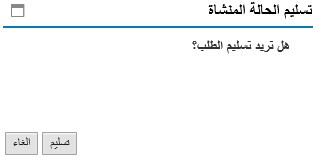 انقر زر "تسليم" لتعود مباشرة لشاشة مهام المتعامل كالتالي: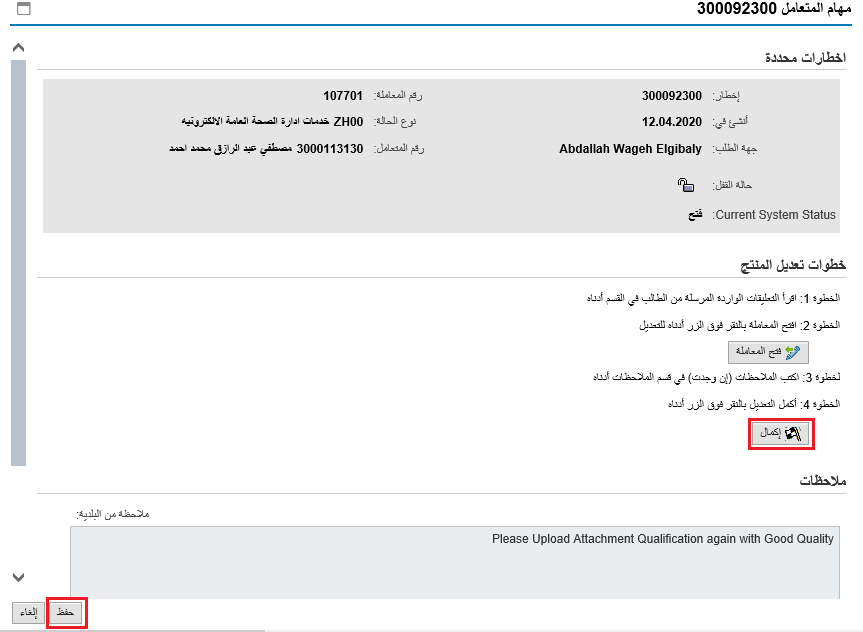 انقر زر "إكمال" ثم زر "حفظ" لاعادة ارسال الطلب لادارة الصحة العامة للمراجعة، وبذلك يختفى الطلب من صفحة الاخطارات. بعد الموافقة على الطلب من موظف ادارة الصحة العامة سيتم ارسال نتيجة الطلب اليك عبر البريد الالكتروني حيث سيتم ارسال صورة معتمدة من النتيجة (على سبيل المثال : شهادة) عبر النظام الكترونياً ولن تكون بحاجة لزيارة مقر الادارة لاستلام النتيجة. ملحق iاستمارة تحديث بيانات خدمات إدارة الصحة العامة،الاسعار، وصف الخدماتملاحظة: ستظهر شاشة مؤشر السعادة التالية لتمكنك من تقييم تجربتك في تقديم الطلبات الإلكترونية لإدارة الصحة العامة، قم بإختيار الوجه الذي يعكس مدى رضاك. 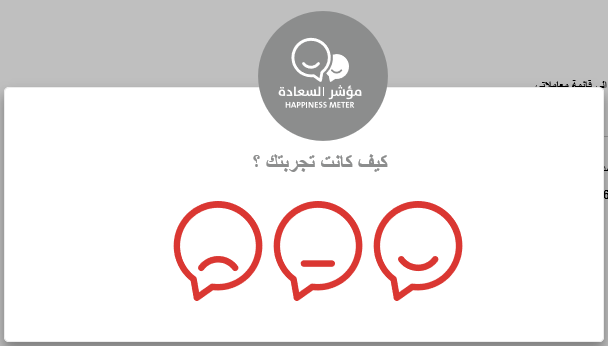 ملاحظة: يمكنك القيام بالتالي لأي طلب/معاملة تم انشأها مسبقاً:الطباعة (كمستند PDF) 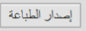 تصدير المستند على شكل جدول اكسل (Excel files)  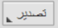 بمجرد اختيار الطلب والقيام بطباعته او تصديره لجدول اكسل ، سيقوم النظام تلقائيًا بإنشاء/ تنزيل المستند المطلوب كما يظهر في اسفل الشاشة التالية: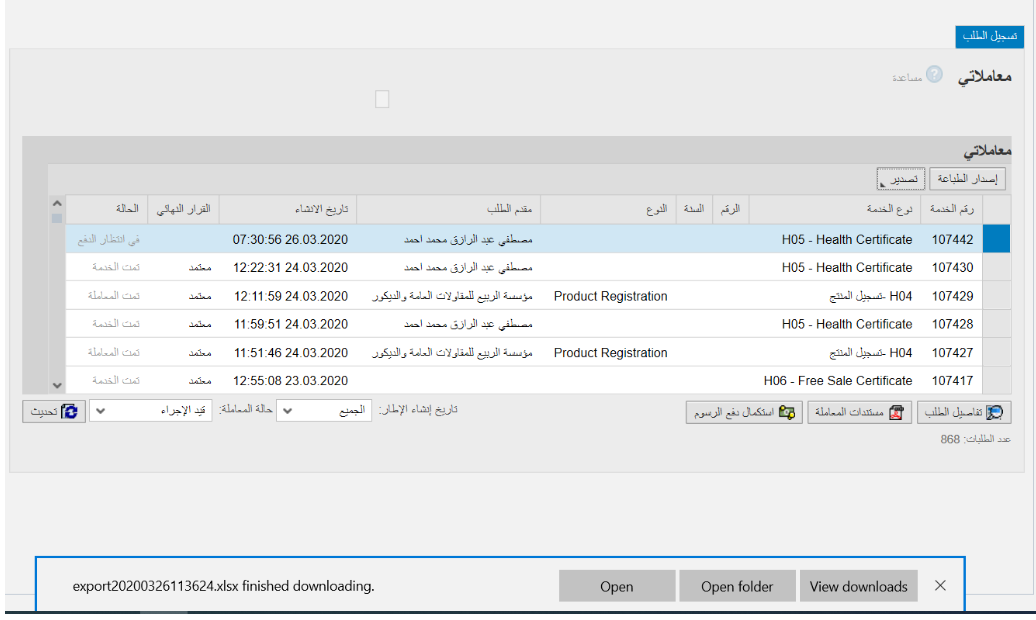 